S-1 Aşağıdaki cümlelerin doğru olanların başındaki parantez içine "D",yanlış olanlara ise "Y" harfi yazınız..20 Puan
( ..........)  Işık olmadan görme olayı gerçekleşmez. 
( ..........)  İnsan kulağı her sesi duyabilir.
( ..........)  Köpeklerin işitme duyuları insanlara göre daha çok gelişmiştir.
( ..........)  Yüksek şiddetli , rahatsız edici sesler gürültüdür.( ..........)  Düşük şiddetli ses  işitme kaybına neden olurlar.( ..........)  Şiddetli seslerden kulaklarımızı korumak için koruyucu kulaklık takmalıyız.( ..........)  Deniz feneri doğal ışık kaynağıdır.( ..........)  Ses kaynağı bize yaklaştıkça sesin şiddeti azalır.( ..........)  Bebek sesi yapay ses kaynağıdır.( ..........)  Kaynaktan çıkan ses tek bir yöne yayılır.
S- 2 Aşağıdaki cümlelerde boş bırakılan noktalı yerlere uygun kelimelerle tamamlayınız. 20 puan
1- Çevremizdeki varlıkları görebilmemiz için  …………………….ihtiyacımız vardır.
2-Gündüzleri ………………….sayesinde etrafımız aydınlanır.
3-Işık yayarak çevresini aydınlatan varlıklar ……………… …………………….dır
4-……………………..tarafından yapılmış kaynaklar yapay ışık kaynağıdır.
5-…………………………ışık kaynağı değildir, Güneş’ten aldığı ışığı yansıtır.
6-Ses dalgalar halinde …........   ………………..yayılır.
7-Akciğerlerimizdeki hava ses ……………………. titreştirmesi sonucu  ses oluşur.
8- Ses şiddeti artıyorsa ses kaynağı …………………………,azalıyorsa ……………………………..demektir.
9-Bir kaynaktan çıkan sesin yüksek veya düşük olmasına sesin …………………….denir.
10-Ses ………………………..ortamda yayılmaz.Aşağıdaki soruları okuyunuz ve doğru seçeneği işaretleyiniz.15X4=60 PUAN
S-1  Gözlerini sımsıkı kapatan Melisa için aşağıdakilerden hangisini söylemek doğru olur?a-Çevresindeki cisimlerin kokularını algılayamaz.
b-Çevresindeki sesleri duyamaz.
c-Çevresindeki çizimleri göremez.S-2 Ses şiddeti ile ilgili verilen bilgilerden hangisi doğrudur?
a-Oluşan bütün sesleri duyabiliriz.
b-Sesin şiddeti sesi duyabilmemizi sağlayan özelliktir.
c-Sesin şiddeti artıkça duymamız zorlaşır.
S-3 Aşağıda verilen seslerden hangisi işitme kaybına neden olur?
a-Patlayan bombanın sesi                  b-Ötüşen kuşların sesi                     c- Havlayan köpeği sesi.
S-4  Hasan: Ay doğal ışık kaynağıdır.
        Aslı: Ateş böceği yapay ışık kaynağıdır.
        Mete: Işık kaynakları gerçek ve doğal olmak üzere ikiye ayrılır.
Işık kaynakları ile ilgili hangi öğrencilerin verdiği bilgiler yanlıştır?
          a- Hasan,Aslı,Mete               b- Mete,Aslı               c- Hasan Mete
S-5  Aşağıda verilenlerden hangisinde ışık kaynaklarının tamamı yapay ışık kaynağına örnektir?a-Yıldız-mum- şimşek
b- Meşale- mum –ampul
c- Güneş-şimşek-ateş böceği
S-6 “ Alp itfaiye arabasını görmemesine rağmen itfaiye arabasının kendi sokaklarına yaklaştığını söylemiştir.”Buna göre Alp itfaiye arabasının yaklaştığını sesin hangi özelliğinden yararlanarak anlamıştır?
a- gürültü                   b-şiddet               c-hız
S-7 Karanlık bir odada cisimleri net olarak göremememizin nedeni hangi seçenekte doğru verilmiştir?
a- Karanlık ortamda göz kapaklarımız kapanır.
b-Işık olmadan görme olayı gerçekleşmez.
c-Cisimler karanlıkta  gözümüz ile fark edilebilir.

S-8 Tiyatro salonlarında arka sıralarda oturanlar oyuncuların sesini pek iyi duyamazlar.
Bu durumun temel nedeni aşağıdakilerden hangisidir?
a-Ses kaynağına uzak olan kişi sesi daha az duyar.
b-İnsan kulağı  her sesi duyamaz.
c-Oyuncuların sesi zamanla kısılır.9- Aşağıdaki cümlelerden hangisinde doğal ses kaynağı kullanılmıştır? A) Arabanın kornasını bozuldu.		B) Minik kuş annesini çağırıyordu.	C) Sazımın teli koptu.10- Müzik çalan bir radyoya yaklaştıkça radyodan çıkan sesi nasıl işitiriz?A) Azalan şiddette      	B) Artan şiddette		C)Değişmeyen şiddette11-Aşağıdakilerden hangisi ışığın olmadığı durumlarda yaşanabilir?A) Duyma becerimizi yitiririz. 	B) Görme olayı gerçekleşmez.	C) Varlıkları daha iyi görürüz. 12- Aşağıdakilerden hangisi hem doğal ışık kaynağına hem de doğal ses kaynağına örnek olabilir?A)	 	B)               C) 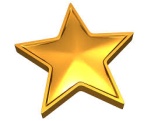 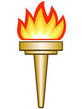 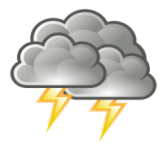 13- Gözümüzün görebilmesi için aşağıdakilerden hangisine ihtiyaç yoktur? A) göz            	B) ışık      	C) kulaklık14-  Sesin oluşumu ya yayılması ile ilgili aşağıdaki bilgilerden hangisi doğrudur? A) Ses doğrusal ve her yöne yayılır.            B) Ses titreşimle oluşur dalga halinde yayılır.C) Ses saydam olmayan maddelerden geçmez15- Sesle ilgili verilenlerden hangisi yanlıştır? A)Hayvan ve insan sesleri doğal seslerdir.	B) Ses en hızlı sıvılarda yayılır.  C) Gürültü insanları rahatsız eder.	               BAŞARILARderskitabicevaplarim.comADI  VE SOYADISINIFI NOtellerininGüneşinsanlarışığaAyHer yönehavasızIşık kaynağışiddeti   yaklaşıyor-uzaklaşıyor